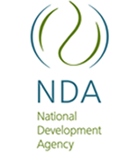 NDA19/FIN09/17 – TRAVEL MANAGMENTAs requested by National Treasury Instruction Note 32 paragraph 32.1, the following bidders submitted bids by date of closureTender Number:  NDA19/FIN09/17Closing date: 26 SEPTEMBER 2017 @ 14:00Name of BidderPriceRAKOMA TRAVELAMOUNT IS PER TRANSACTIONTOURVEST TRAVEL SERVICESAMOUNT IS PER TRANSACTIONNEXUS TRAVELAMOUNT IS PER TRANSACTIONWINGS NALEDI TRAVLEAMOUNT IS PER TRANSACTIONHAMBA NATHIAMOUNT IS PER TRANSACTIONDUMA TRAVELAMOUNT IS PER TRANSACTIONCLUB TRAVELAMOUNT IS PER TRANSACTIONTRAVEL WITH DIFFERENC AGENCYAMOUNT IS  PER TRANSACTIONCOSMOPOLITE TRAVELAMOUNT IS PER TRANSACTIONTWF TRAVELAMOUNT IS PER TRANSACTION